№ 629/НҚ от 11.12.2023	БҰЙРЫҚ                                                                         ПРИКАЗ           №  __________________________                                                                                                       № _______________________                      Астана қаласы                                                                                                                    город АстанаОб утверждении годовой финансовой отчетности акционерного общества «Национальные информационные технологии» за 2022 годВ соответствии с подпунктом 7) пункта 1 статьи 36 Закона Республики Казахстан «Об акционерных обществах» и подпунктом 3) пункта 2 статьи 177 Закона Республики Казахстан «О государственном имуществе» и письмом Комитета государственного имущества и приватизации Министерства финансов Республики Казахстан № КГИП-03-КГ/13143 от 4 декабря 2023 года, ПРИКАЗЫВАЮ:Утвердить прилагаемую годовую финансовую отчетность акционерного общества «Национальные информационные технологии» (далее – Общество) за 2022 год, БИН 000 740 000 728, г. Астана, район Есиль, улица Мангилик Ел, здание 55/15, ИИК KZ126017111000000254 в АО «Народный Банк Казахстана», БИК HSBKKZKX, согласно заключению аудиторской организации товарищества с ограниченной ответственностью «ABM AUDIT».Председателю Правления Общества Коняшкину Р.А.:в течение десяти рабочих дней со дня утверждения годовой финансовой отчетности обеспечить направление электронного отчета в организацию по ведению депозитария финансовой отчетности;в течение тридцати календарных дней со дня подписания настоящего приказа опубликовать в средствах массовой информации годовую финансовую отчетность Общество за 2022 год. Настоящий приказ является решением Единственного акционера Общества и вступает в силу со дня подписания.Министр									Б. МусинСогласовано12.12.2023 11:56 Оразбек Асхат ЕлубайулыПодписано12.12.2023 13:24 Мусин Багдат Батырбекович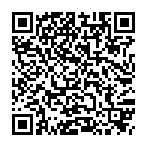 ҚАЗАҚСТАН РЕСПУБЛИКАСЫНЫҢ ЦИФРЛЫҚ ДАМУ, ИННОВАЦИЯЛАР ЖӘНЕ АЭРОҒАРЫШ ӨНЕРКӘСІБІ МИНИСТРЛІГІ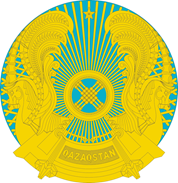 МИНИСТЕРСТВО ЦИФРОВОГО РАЗВИТИЯ, ИННОВАЦИЙ И АЭРОКОСМИЧЕСКОЙ ПРОМЫШЛЕННОСТИ РЕСПУБЛИКИ КАЗАХСТАН